Activity!     Map Your Migration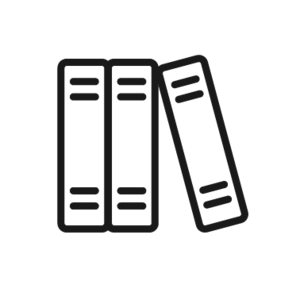 *Need to know:                                             *What to do: Website suggestions: Southern resident orcashttps://whalemuseum.org/pages/ frequently-asked-questions-about-the-southern-resident-endangered-orcassalmonhttps://www.pac.dfo-mpo.gc.ca/fm-gp/species-especes/salmon-saumon/facts-infos-eng.htmlsandpipershttps://www.audubon.org/field-guide/bird/western-sandpipereagleshttps://www.eopugetsound.org/ science-review/10-bald-eagleswestern grebehttps://www.allaboutbirds.org/guide/ Western_Grebe/maps-range         gray whaleshttp://www.marinebio.net/ marinescience/ 05nekton/ GWmigration.htmMarine Math! Use your map to measure the approximate distance you travel each year in your migration: ________________1. Each student should choose to be an orca, salmon, eagle, sandpiper, California sea lion, or gray whale2. Use books and trusted wildlife websites (like the ones to the left) to find your migration patterns and answer the following questions:What is your migration route? Distance? Timing? What obstacles might you encounter?Are there human impacts on your route? What?How can people help?Why do you migrate?What adaptations help you to survive the changes along the way?3. Using this information, create your own migration map with your Explore Team!Use www.maphub.net  or other web map platform. 